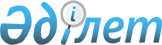 О внесении изменений и дополнений в некоторые решения Правительства Республики Казахстан по регулированию земельных отношений
					
			Утративший силу
			
			
		
					Постановление Правительства Республики Казахстан от 11 июня 2001 года N 800. Утратило силу - постановлением Правительства РК от 9 февраля 2005 г. N 124 (P050124)



      Правительство Республики Казахстан постановляет: 



      1. Внести в некоторые решения Правительства Республики Казахстан следующие изменения и дополнения: 



      1) 


(Подпункт 1) утратил силу - постановлением Правительства РК от 20 сентября 2003 г. 


 N 958 


 )





      2) в постановление Правительства Республики Казахстан от 5 июня 1997 года N 931 
 P970931_ 
 "Об утверждении Положения о порядке проведения землеустройства в Республике Казахстан" (САПП Республики Казахстан, 1997 г., N 24, ст. 219): 



      в преамбуле слова "распоряжением Президента Республики Казахстан от 22 декабря 1995 года N 2718 
 N952718_ 
 "О мерах по реализации Указа Президента Республики Казахстан, имеющего силу закона, "О земле" (Ведомости Верховного Совета Республики Казахстан, 1995 г., N 24, ст. 160)" заменить словами "Законом Республики Казахстан от 24 января 2001 года 
 Z010152_ 
 "О земле"; 



      в Положении о порядке проведения землеустройства в Республике Казахстан, утвержденном указанным постановлением: 



      в пункте 1 слова "Указом Президента Республики Казахстан, имеющим силу закона, от 22 декабря 1995 года N 2717 
 U952717_ 
 " заменить словами "Законом Республики Казахстан от 24 января 2001 года"; 



      в пункте 2 слова "Землеустройство - это система мероприятий, направленных на организацию рационального использования и охрану земель." заменить словами "Землеустройство является системой мероприятий по обеспечению соблюдения земельного законодательства, направленного на регулирование земельных отношений, организацию рационального использования и охрану земель."; 



      пункт 3: 



      дополнить абзацем вторым следующего содержания: 



      "целостности, неприкосновенности и неотчуждаемости территории Республики Казахстан;"; 



      абзац седьмой изложить в следующей редакции: 



      "обеспечения информацией о состоянии земель и ее доступности;"; 



      в пункте 6: 



      в абзаце втором: 



      после слова "землеустройства" дополнить словами ", зонирования земель"; 



      после слова "схем" дополнить словом "(проектов)"; 



      после слова "ресурсов" дополнить словами "на основе ландшафтно-экологического подхода"; 



      в абзаце третьем:



 



      слова "образования новых и упорядочения" заменить словами "межхозяйственного землеустройства по образованию и упорядочению"; 



      слова "пользования землей" заменить словами "собственности на земельный участок и на право землепользования"; 



      в абзаце четвертом слово "черты" заменить словами "границ (черты)"; 



      абзац пятый изложить в следующей редакции: 



      "установление на местности границ административно-территориальных образований, особо охраняемых природных территорий и других земельных участков с особыми условиями пользования и охраны земель;"; 



      пункт 7 изложить в следующей редакции: 



      "7. Участниками землеустроительного процесса являются заказчик по проведению землеустройства, разработчик землеустроительной документации, третьи лица, права и законные интересы которых могут быть затронуты при проведении землеустройства, а также государственные органы, согласовывающие и утверждающие землеустроительную документацию. 



      Землеустроительные работы выполняются государственными предприятиями, а также другими юридическими лицами и гражданами, получившими в установленном порядке лицензии на производство землеустроительных работ в соответствии с законодательством Республики Казахстан. 



      Землеустроительные работы, отнесенные к государственной монополии, выполняются государственными предприятиями, по отношению к которым центральный уполномоченный орган по управлению земельными ресурсами осуществляет функции субъекта права государственной собственности."; 



      в пункте 8: 



      абзац первый подпункта 2) изложить в следующей редакции: 



      "2) разработчик (физическое или юридическое лицо, занимающееся проектными и изыскательскими работами, а также осуществляющее исполнение землеустроительных проектов) имеет право:"; 



      дополнить подпунктом 3) следующего содержания: 



      "3) третьи лица, права и законные интересы которых могут быть затронуты при проведении землеустройства, имеют право: 



      участвовать при обсуждении вопросов землеустройства и получать информацию о ходе и результатах землеустройства, затрагивающих их интересы; 



      обжаловать неправомерные действия, затрагивающие их интересы в процессе землеустройства, в соответствии с законодательством."; 



      в подпункте 4) пункта 9: 



      абзац первый изложить в следующей редакции: 



      "разработчик землеустроительной документации обязан:"; 



      в абзаце втором слово "выполнить" заменить словом "выполнять"; 



      дополнить абзацем четвертым следующего содержания: 



      "нести ответственность за достоверность, качество и экологическую безопасность мероприятий, предусмотренных землеустроительной документацией."; 



      в пункте 11 слово "исполнительных" заменить словом "уполномоченных"; 



      пункт 12 изложить в следующей редакции: 



      "12. Землеустройство по решению исполнительных органов инициируется в установленном порядке уполномоченным органом по управлению земельными ресурсами за счет и в пределах предусматриваемых на эти цели бюджетных средств."; 



      в пункте 13 слово "исполнительный" заменить словом "уполномоченный"; 



      в пункте 16 слово "исполнительным" заменить словом "уполномоченным"; 



      дополнить пунктами 17-1 и 17-2 следующего содержания: 



      "17-1. Согласованная в установленном порядке землеустроительная документация утверждается: 



      уполномоченным органом по управлению земельными ресурсами и его территориальными подразделениями в соответствии с их компетенцией, установленной законодательством; 



      собственниками земельных участков и землепользователями, арендаторами земельных участков и другими заказчиками - проекты внутрихозяйственного землеустройства и проекты, связанные с рациональным использованием земель, сохранением и повышением плодородия почв, разрабатываемые и осуществляемые за их счет, по согласованию с территориальными уполномоченными органами по управлению земельными ресурсами. 



      Землеустроительная документация, связанная с формированием границ земельных участков, установлением их на местности, изготовлением плана земельного участка, а также материалы топографо-геодезических и картографических работ, почвенных, агрохимических, геоботанических и других обследовательских и изыскательских работ по землеустройству, по составлению специальных тематических карт состояния и использования земельных ресурсов утверждается соответствующим территориальным уполномоченным органом по управлению земельными ресурсами. 



      17-2. Изменения в землеустроительную документацию вносятся только с разрешения органа, утвердившего данную документацию."; 



      в пункте 21 слова "пункте 17" заменить словами "пункте 15"; 



      пункт 23 изложить в следующей редакции: 



      "23. Организация проведения землеустройства в Республике Казахстан осуществляется центральным уполномоченным органом по управлению земельными ресурсами и его территориальными органами."; 



      дополнить пунктами 23-1 и 23-2 следующего содержания: 



      "23-1. Технология выполнения землеустроительных работ должна соответствовать нормативно-правовым актам, утверждаемым центральным уполномоченным органом по управлению земельными ресурсами, которые обязательны для всех исполнителей землеустроительных работ. 



      23-2. Государственный контроль при производстве землеустроительных работ и их экспертиза проводится центральным уполномоченным органом по управлению земельными ресурсами и его территориальными органами."; 



      в пункте 24 слово "ассигнований" заменить словом "средств"; 



      3) 


(Подпункт 3) утратил силу - постановлением Правительства РК от 19 сентября 2003 г.


 
 N 956 
 


)





      2. Настоящее постановление вступает в силу со дня подписания.


     

Премьер-Министр




     Республики Казахстан


					© 2012. РГП на ПХВ «Институт законодательства и правовой информации Республики Казахстан» Министерства юстиции Республики Казахстан
				